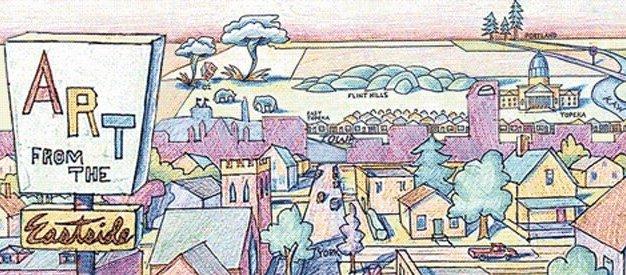 MINUTES1/2/18Present:  Alex Olsen, Mandy Enfield, Lane Eisenbart, KT WalshLocation: Library Study Room 2KT shared that Kaitlyn Stanley wants to provide childcare at the next community input session!  KT history lesson old sale barn next to hobbs park.  East of hobbs park.  Open green-space now.  That is where the park could expand.  Update group on agenda and goals for meeting.  Discuss solutions for contacting Rachael.  I’ll email Deborah and Alex will look for contracts and contact info at LAC.  Res specialist flyers are out, hard copy and via ELNA vehicles.  Need people who have been embedded in community.  KT and Lane will make some more connections.  KT and Lane think we will be in really good shape with recruiting.  Apps due the 22nd.  Decision on the 23rd.  Talked about upcoming meeting dates and times.  9th and 16th.  KT added that she checked in with Diane about using the depot and she said that it will be available in a limited way after the depot dedication in Feb.  2/22/19, 4-6pm.Goals for next 2 meetings.  3rd meeting format can be more open and have self directed feedback like map drawing and forms to fill out in addition to the formal presentation.  Maybe a map.  Talked about mapping activities.  Lane added that people can add not only art needs, but infrastructure needs.  Maps printed at Kinkos on the table for people to draw on.  KT mentioned that a map limited to the streetscape restricts people’s ability to think about place in an abstract sense.  Lane- intangible things.  Maps of chickens, music, etc.  KT shared an LJWorld article about Milo, a Central student who is mapping tunnels in East Lawrence.  Have 3rd meeting when kids can attend.  Make a youth corps info booth or event.  Could be at the 3rd meeting or a stand alone meeting.  Will contact all the teachers, incl art teachers.  Have an event at the library teen zone, pair with Library or something.  2nd meeting- Lane, ask people what they see YC doing, Res Spec doing, what does EL need, what does the art look like, what should the 3rd meeting look like?Alex- need to ask really specific questions, what does community need, aesthetically, etc.  Likes the 3rd meeting to be a catch all.  Lane- offer to help people with paperwork at the 3rd meeting.  Artist Cafe is a vehicle to distribute RFPs.  Alex has a resource thru Artist Inc and Priscilla Howe.  3rd meeting could have all kinds of support and resources.  Connect to team, people, application support.  KT added it would be cool to have a slideshow of public art examples.  Maybe the Spencer database would be helpful for slides.  COMMUNITY BASED PUBLIC ART . don’t just say public art.  Topic-  Emphasise the difference between community based public art and public art.  I’ll snoop around at the spencer to see if someone would talk and show slides for a few minutes.Also cover the Research and Pathways portion of the document.  Clarify to the public at the 2nd meeting how the process will work.  How they can see the art after it is chosen.  Tell them about the project presentations.  Tell them everything we know about the process.  Think about all kinds of art, re Botanical art criteria. Think about senses.  KT wants to ask Julia how she ensures inclusivity.  Illiterate, low income, etc.  Mandy added she wants to have a large print poster of values generated from first meeting.  Mandy discussed challenges with recruiting outside our circle.  Photographers- Leah Evans, Ursula’s daughter Sarah Minor, ask Connie for references.  “The work you are owed” Mandy will reach out to them.Ask Dalton to do the video for 2nd meeting.  Lane-  Worked on the website today, changed the favicon.  History section.  Mandy- email Lane those documents she asked for. -----------------------------------------------------Prep notes, not minutes!https://swalkkc.wordpress.com/2012/05/01/flash-mobs-curfews-the-rights-and-responsibilities-of-free-access-to-public-space/    Good language for community input session.   AWESOME!  https://ccnyarted.files.wordpress.com/2016/06/mapping_com_arts-dewhurst.pdfAgenda for 1/2/18-Update on distributing second meeting info and resident specialist info-Goals of 2nd & 3rd meeting-Potential questions for 2nd meeting-2nd meeting tasks-Continue working of list of potential jurors (see list we started at last meeting in the minutes)-Are the next 2 wednesdays good for everyone?  3rd mtg if necessary?Alex- Can you find Rachael Perry’s contact info?  Is there a contract?  I can’t get her to respond.  I will add language to the press release that I want to include in the LAC distribution for meeting 2.  Emphasize that it is important.  Everyone- Sticky notes?  How can I help you distribute invites?  Please send individual invitations.  Invoice to Alex.KT- Any bites on Res. Specialist? Dave or Julia- How do you fire an artist?  Any contract signed?Jurors- Young Audiences.  Michael Bradley, Grace Peterson, Joey Orr, LCAC member, Kristina Walker, Topeka, KC Salina,  Untold RVA,  Arlene Goldbard.  Do we want people from different mediums?  Marty Hilliard for music & Topeka connection?  Think about projects that have a lasting impact for social good.  Barbara Waterman Peters (Topeka), Margaritte Perret, Jose Faus, Armando Minjarez (wichita), Diversity includes people with different abilities.Over email-  I will confirm that we can meet at Makerspace on the 16th.  I will make a sheet of bios for jurors.  I will send feedback from Julia meeting. 